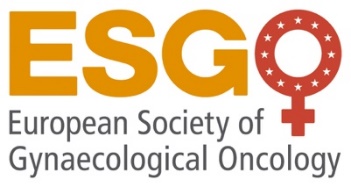 APPLICATION FORMCertification of European Gynaecological Oncologist PART IApplication FormTo be filled in before the start of accredited trainingFellow:Institution I: Institution II (if applicable):Intended period of fellowship:   Declaration that the fellow will follow the proposed training programme (to be attached!):Place:	 		Date:    		                    Place:		     Date:       ______________________                                            ______________________               Signature of fellow            				    Signature of supervisorPART IIFellow’s report and Application for recognitionTo be filled after completing the accredited trainingPeriod of fellowship:   List any changes in the original programme:Please separately include a copy of the Log Book.Declaration that the fellow has fully attended the fellowship programme:Place:	 		Date:    		                    Place:		     Date:        ______________________                                            ______________________  Name of FellowDate of Birth (dd/mm/yy) Date of medical degreeDate of recognition as an Ob/Gyn specialistPrivate telephone: E-mail:Institution/HospitalDepartment of trainingFull address institution:Website of the institution:Nr of ESGO accredited training positions in the department:National accreditation:Telephone institution:E-mailHead of the Department (name):TelephoneE-mailTraining Programme Director:TelephoneE-mail Educational SupervisorTelephoneE-mailInstitution/HospitalDepartment of trainingFull address institution:Website of the institution:Nr of ESGO accredited training positions in the department:National accreditation:Telephone institution:E-mailHead of the Department (name):TelephoneE-mailTraining Programme Director:TelephoneE-mail Educational SupervisorTelephoneE-mailFrom:To:From:To: